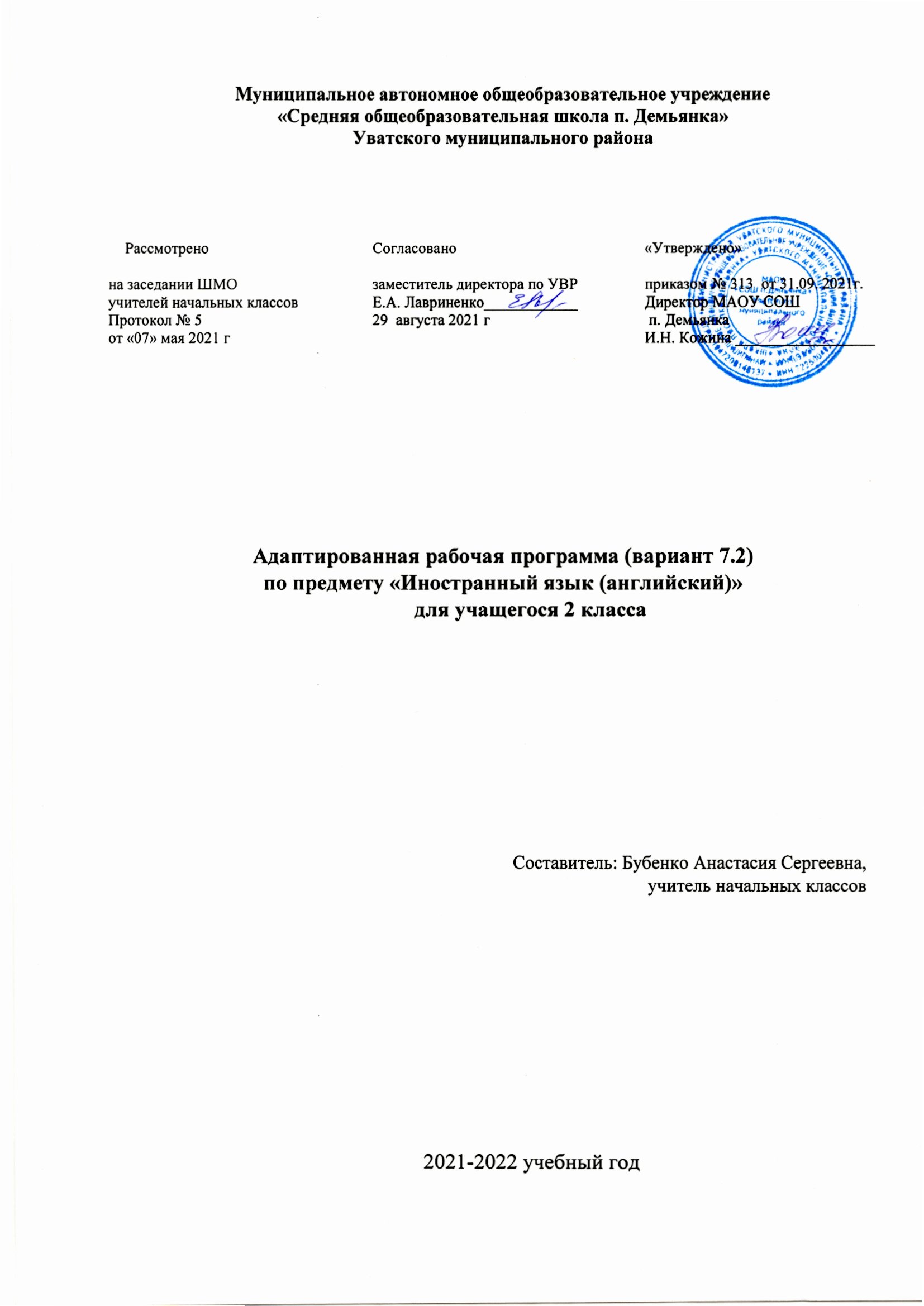 Адаптированная рабочая программа разработана в соответствии с требованиями нормативно - правовых документов: - Федерального закона "Об образовании в Российской Федерации" от 29 декабря 2012 г. № 273-ФЗ  (ст.14, 15);- Федерального закона от 1 декабря 2007 года № 309-ФЗ «О внесении изменений в отдельные законодательные акты Российской Федерации в части изменения понятия и структуры государственного образовательного стандарта».- Федерального государственного образовательного стандарта начального общего образования, утвержденного приказом Министерства образования и науки Российской Федерации № 373 от 06.10.2009 г.; - Постановление Главного государственного санитарного врача РФ от 28 сентября 2020 г. N 28 «Об утверждении санитарных правил СП 2.4.3648-20 "Санитарно-эпидемиологические требования к условиям организациям воспитания и обучения, отдыха и оздоровления детей и молодёжи»;- Приказ Министерства образования и науки РФ от 30 августа 2013 г. № 1015 "Об утверждении Порядка организации и осуществления образовательной деятельности по основным общеобразовательным программам -образовательным программам начального общего, основного общего и среднего общего образования";- Приказ министерства образования и науки Российской Федерации от 19.12.2014 г. № 1598 "Об утверждении федерального образовательного стандарта  начального общего образования обучающихся с ограниченными возможностями здоровья";-Адаптированная основная общеобразовательная программа начального общего образования для обучающихся с задержкой психического развития (вариант 7.2) МАОУ СОШ п. Демьянка УМР.- Адаптированная рабочая программа по иностранному языку (английский) для детей с ОВЗ (вариант 7.2) разработана на основе авторской  программы   М.В.Вербицкой. – М .: Вентана-Граф, 2012. – 144с. – (FORWARD). Содержание курса английского языка, представленного данной программой, соответствует образовательным и воспитательным целям, а также всем разделам Примерной программы по иностранному языку, разработанной в рамках ФГОС, что обеспечивает достижение учащимися планируемых результатов, подлежащих итоговому контролю, определенному требованиями ФГОС.Адаптированная программа для детей с ЗПР не предполагает сокращения тематических разделов. Однако объем изучаемого лексического, синтаксического и грамматического материала претерпевает некоторые изменения. На чтение и перевод прочитанного нужно отвести больше учебного времени. Особое внимание следует уделить переводу, поскольку при этом дети осознают смысл прочитанного и таким образом у них исчезает боязнь перед незнакомым текстом. Новую лексику полезно отрабатывать в предложениях и сочетать это с работой со словарем; на дом давать не новые упражнения, а отработанные на уроке.Аудирование текстов рекомендуется значительно сократить, либо давать их сильным группам учащихся. Желательно сократить объем письменных упражнений, которые основаны на трудноусваиваемых детьми грамматических явлениях, а оставшиеся тщательно разбирать или выполнять в классе.УМК для 2 класса рассчитан на обязательное изучение предмета «Иностранный язык» в школах, работающих по базисному учебному плану — 2 часа в неделю, 68  часов в год в том числе 4 часа на проведение контрольных работ.На основании требований Государственного образовательного стандарта в содержании программы предполагается реализовать актуальные в настоящее время компетентностный, личностно-ориентированный, деятельностный подходы, которые определяют следующие цели: − воспитание гражданственности и патриотизма, сознательного отношения к языку как явлению культуры, основному средству общения и получения знаний в разных сферах человеческой деятельности; воспитание интереса и любви к английскому языку; − совершенствование речемыслительной деятельности, коммуникативных умений и навыков, обеспечивающих свободное овладение английским языком в разных сферах и ситуациях его использования; обогащение словарного запаса и грамматического строя речи учащихся; развитие готовности и способности к речевому взаимодействию и взаимопониманию, потребности к речевому самосовершенствованию; − освоение знаний об устройстве и функционировании английского языка в различных сферах и ситуациях общения; об английском речевом этикете; − формирование умений опознавать, анализировать, классифицировать языковые факты, оценивать их с точки зрения нормативности, соответствия ситуации и сфере общения; умений работать с текстом, осуществлять информационный поиск, извлекать и преобразовывать необходимую информацию.      Эти цели обусловливают следующие задачи: − изучение основ науки о языке, дающее определенный круг знаний из области фонетики, графики, орфографии, лексики, а также некоторые сведения о роли языка в жизни общества, его развитии, о месте английского языка среди языков мира, а также умение применять эти знания на практике.       Цели изучения иностранного языка направлены: − на развитие иноязычной коммуникативной компетенции (речевой, языковой, социокультурной, компенсаторной и учебно-познавательной); − развитие и воспитание школьников средствами иностранного языка; − формирование у обучающихся культуры безопасной жизнедеятельности.       Достижение указанных целей осуществляется в процессе формирования компетенций: - речевая компетенция – развитие коммуникативных умений в четырех основных видах речевой деятельности (говорении, аудировании, чтении, письме); - языковая компетенция – овладение новыми языковыми средствами (фонетическими, орфографическими, лексическими, грамматическими) в соответствии c темами, сферами и ситуациями общения, отобранными для основной школы; освоение знаний о языковых явлениях изучаемого языка, разных способах выражения мысли в родном и изучаемом языке; - социокультурная компетенция – приобщение учащихся к культуре, традициям и реалиям стран/страны изучаемого иностранного языка в рамках тем, сфер и ситуаций общения, отвечающих опыту, интересам, психологическим особенностям учащихся; формирование умения представлять свою страну, ее культуру в условиях иноязычного межкультурного общения; - компенсаторная компетенция – развитие умений выходить из положения в условиях дефицита языковых средств при получении и передаче информации; - учебно-познавательная компетенция – дальнейшее развитие общих и специальных учебных умений; ознакомление с доступными учащимся способами и приемами самостоятельного изучения языков и культур, в том числе с использованием новых информационных технологий.  Специфика программы определяется прежде всего тем, что учащиеся в силу своих индивидуальных психофизических особенностей (ЗПР) не могут освоить Программу по английскому языку в соответствии с требованиями федерального государственного стандарта, предъявляемого к учащимся общеобразовательных школ, так как испытывают затруднения при чтении, не могут выделить главное в информации, затрудняются при анализе, сравнении, обобщении, систематизации, обладают неустойчивым вниманием, бедным словарным запасом, нарушен фонематический слух.       Учащиеся с ЗПР работают на уровне репродуктивного восприятия, основой при обучении является пассивное механическое запоминание изучаемого материала, таким детям с трудом даются отдельные приемы умственной деятельности, овладение интеллектуальными умениями.        Специфика обучения иностранному языку детей с ЗПР предполагает использование на уроках большого количества игрового, занимательного материала и наличие зрительных опорных схем, необходимых для усвоения лексических, грамматических и синтаксических структур. Введение в урок элементов игры повышает работоспособность детей и способствует развитию, коррекции познавательных процессов. Большая часть программного материала при изучении иностранного языка берется только в качестве ознакомления.       Кроме этого новые элементарные навыки вырабатываются у таких детей крайне медленно. Для их закрепления требуются многократные указания и упражнения. Как правило, сначала отрабатываются базовые умения с их автоматизированными навыками, а потом на подготовленную основу накладывается необходимая теория, которая нередко уже в ходе практической деятельности самостоятельно осознается учащимися, поэтому Программа составлена с учетом того, чтобы сформировать прочные умения и навыки учащихся с ЗПР по английскому языку.      Адаптация программы происходит за счет сокращения сложных понятий и терминов; основные сведения в программе даются дифференцированно. Одни языковые факты изучаются таким образом, чтобы ученики могли опознавать их, опираясь на существенные признаки. По другим вопросам учащиеся получают только общее представление. Ряд сведений о языке познается школьниками в результате практической деятельности.      При работе с такими детьми необходимо опираться на принципы коррекционно-развивающего обучения: 1.	принцип - динамичность восприятия. Реализация на уроке этого принципа: задания по степени нарастающей трудности (от простого к сложному). Важно чтобы усложнение происходило постепенно, и чтобы каждый шаг этого усложнения был ступенькой для продвижения вперед, а не преградой для ребенка. Включение заданий, предполагающих использование различных доминантных анализаторов: слуховой анализатор - если я задаю вопрос, то, прежде всего, должна дать свой вариант ответа на него. Для одних детей – это образец для повтора, а для других – модель для составления собственного предложения.Зрительный анализатор. Использование наглядности. Опорные таблицы и схемы перед глазами. Кинестетический анализатор – это развитие мелкой моторики.Изготовление приглашений, поздравлений с краткими надписями на иностранном языке. 2. Принцип продуктивной обработки информации. Реализация этого принципа на уроке: задания, предполагающие самостоятельную обработку информации и языковую догадку. При работе с текстом: Что уже поняли? Какие слова новые? Затем идет работа с новыми словами. 3. Развитие и коррекция высших психических функций Реализация на уроке: включение в урок специальных упражнений по коррекции и развитию внимания, памяти, аудирования, навыков чтения и говорения. 4. Принцип мотивации к учению. Реализация на уроке: задания должны быть четким, чтобы ребята понимали, что они должны сделать, чтобы получить результат. Ученик должен быть уверен, что он всегда может воспользоваться подсказкой или опорой по алгоритму (забыл -— повторю -— вспомню -— сделаю). Включение в урок материалов сегодняшней жизни. Задания с условиями, приближенными к действительности.       Значимость данной Программы заключается в углублении лингвистических знаний, овладении иностранной культурой устной и письменной речи учащихся с ЗПР на базовом уровне; в формировании у них умений применять полученные знания на практике, обеспечении сознательного усвоения материала, развитии навыков активных речевых действий, логического мышления.      В курсе иностранного языка можно выделить следующие содержательные линии:•	коммуникативные умения в основных видах речевой деятельности: аудировании, говорении, чтении и письме;•	языковые средства и навыки пользования ими;•	социокультурная осведомленность;•	общеучебные и специальные учебные умения    Основной содержательной линией из четырех перечисленных являются коммуникативные умения, которые представляют собой результат овладения иностранным языком на данном этапе обучения. Формирование коммуникативных умений предполагает овладение языковыми средствами, а также навыками оперирования ими в процессе общения в устной и письменной форме.     Механизмы формирования ключевых компетенций обучающегося. 1. Приоритет коммуникативной цели в обучении английскому языку. 2. Соблюдение деятельностного характера обучения иностранному языку 3. Сбалансированное обучение устным (говорение и понимание на слух) и письменным (чтение и письмо) формам общения. 4. Ориентация на личность учащегося. 5. Дифференцированный подход к овладению языковым материалом. 6. Учет опыта учащихся в родном языке и развитие когнитивных способностей учащихся. 7. Широкое использование эффективных современных технологий обучения. 8. Социокультурная направленность.В соответствии с требованиями федерального государственного образовательного стандарта начального общего образования для обучающихся с ограниченными возможностями здоровья программный материал по предмету «Иностранный язык (английский)» предполагает, что обучающийся с ЗПР (Вариант 7.2), освоит его в пролонгированные сроки.Предметное содержание речи Знакомство. С одноклассниками, учителем, персонажами детских произведений: имя, возраст. Приветствие, прощание (с использованием типичных фраз речевого этикета).Я и моя семья. Члены семьи, их имена, возраст, внешность, черты характера, увлечения/хобби. Мой день (распорядок дня, домашние обязанности). Покупки в магазине: одежда, обувь, основные продукты питания. Любимая еда. Семейные праздники: день рождения, Новый год/Рождество. Подарки.Мир моих увлечений. Мои любимые занятия. Виды спорта и спортивные игры. Мои любимые сказки. Выходной день (в зоопарке, цирке), каникулы.Я и мои друзья. Имя, возраст, внешность, характер, увлечения/хобби. Совместные занятия. Письмо зарубежному другу. Любимое домашнее животное: имя, возраст, цвет, размер, характер, что умеет делать.Моя школа. Классная комната, учебные предметы, школьные принадлежности. Учебные занятия на уроках.Мир вокруг меня. Мой дом/квартира/комната: названия комнат, их размер, предметы мебели и интерьера. Природа. Дикие и домашние животные. Любимое время года. Погода.Страна/страны изучаемого языка и родная страна. Общие сведения: название, столица. Литературные персонажи популярных книг моих сверстников (имена героев книг, черты характера). Небольшие произведения детского фольклора на изучаемоминостранном языке (рифмовки, стихи, песни, сказки).Некоторые формы речевого и неречевого этикета стран изучаемого языка в ряде ситуаций общения (в школе, во время совместной игры, в магазине).Коммуникативные умения по видам речевой деятельностиВ русле говорения1. Диалогическая формаУметь вести:этикетные диалоги в типичных ситуациях бытового, учебно­трудового и межкультурного общения, в том числе при помощи средств телекоммуникации;диалог­расспрос (запрос информации и ответ на него);диалог — побуждение к действию.2. Монологическая формаУметь пользоваться основными коммуникативными типами речи: описание, рассказ, характеристика (персонажей).В русле аудированияВоспринимать на слух и понимать:речь учителя и одноклассников в процессе общения на уроке и вербально/невербально реагировать на услышанное;небольшие доступные тексты в аудиозаписи, построенные в основном на изученном языковом материале, в том числе полученные с помощью средств коммуникации.В русле чтенияЧитать:вслух небольшие тексты, построенные на изученном языковом материале;про себя и понимать тексты, содержащие как изученный языковой материал, так и отдельные новые слова, находить в тексте необходимую информацию (имена персонажей, где происходит действие и т. д.).В русле письмаВладеть:умением выписывать из текста слова, словосочетания и предложения;основами письменной речи: писать по образцу поздравление с праздником, короткое личное письмо.Языковые средства и навыки пользования имиГрафика, каллиграфия, орфография. Все буквы английского алфавита. Основные буквосочетания. Звуко­буквенные соответствия. Знаки транскрипции. Апостроф. Основные правила чтения и орфографии. Написание наиболее употребительных слов, вошедших в активный словарь.Фонетическая сторона речи. Адекватное произношение и различение на слух всех звуков и звукосочетаний английского языка. Соблюдение норм произношения: долгота и краткость гласных, отсутствие оглушения звонких согласных в конце слога или слова, отсутствие смягчения согласных перед гласными. Дифтонги. Связующее «r» (there is/there are). Ударение в слове, фразе. Отсутствие ударения на служебных словах (артиклях, союзах, предлогах). Членение предложений на смысловые группы. Ритмико­интонационные особенности повествовательного, побудительного и вопросительного (общий и специальный вопрос) предложений. Интонация перечисления. Чтение по транскрипции изученных слов.Лексическая сторона речи. Лексические единицы, обслуживающие ситуации общения, в пределах тематики начальной школы, в объёме 500 лексических единиц для двустороннего (рецептивного и продуктивного) усвоения, простейшие устойчивые словосочетания, оценочная лексика и речевые клише как элементы речевого этикета, отражающие культуру англоговорящих стран. Интернациональные слова (например, doctor, film). Начальное представление о способах словообразования: суффиксация (суффиксы ­er, ­or, ­tion, ­ist, ­ful, ­ly, ­teen, ­ty, ­th), словосложение (postcard), конверсия (play — to play).Грамматическая сторона речи. Основные коммуникативные типы предложений: повествовательное, вопросительное, побудительное. Общий и специальный вопросы. Вопросительные слова: what, who, when, where, why, how. Порядок слов в предложении. Утвердительные и отрицательные предложения. Простое предложение с простым глагольным сказуемым (He speaks English.), составным именным (My family is big.) и составным глагольным (I like to dance. She can skate well.) сказуемым. Побудительные предложения в утвердительной (Help me, please.) и отрицательной (Don’t be late!) формах. Безличные предложения в настоящем времени (It is cold. It’s five o’clock.). Предложения с оборотом there is/there are. Простые распространённые предложения. Предложения с однородными членами. Сложносочинённые предложения с союзами and и but. Сложноподчинённые предложения с because.Правильные и неправильные глаголы в Present, Future, Past Simple (Indefinite). Неопределённая форма глагола. Глагол­связка tobe. Модальные глаголы can, may, must, haveto. Глагольные конструкции I’d like to… Существительные в единственном и множественном числе (образованные по правилу и исключения), существительные с неопределённым, определённым и нулевым артиклем. Притяжательный падеж имён существительных.Прилагательные в положительной, сравнительной и превосходной степени, образованные по правилам и исключения.Местоимения: личные (в именительном и объектном падежах), притяжательные, вопросительные, указательные (this/these, that/those), неопределённые (some, any — некоторые случаи употребления).Наречиявремени (yesterday, tomorrow, never, usually, often, sometimes). Наречия степени (much, little, very).Количественные числительные (до 100), порядковые числительные (до 30).Наиболееупотребительныепредлоги: in, on, at, into, to, from, of, with.Учебный аспект направлен на достижение предметных результатов общего начального образования. Содержание учебного аспекта составляют коммуникативные умения по видам речевой деятельности и языковые средства и навыки пользования ими.Учащиеся должны знать: –  алфавит, буквы, звуки английского языка;–  основные правила чтения и орфографии английского языка;–  особенности интонации основных типов предложений;–  название страны, родины английского языка, ее столицы;–  имена наиболее известных персонажей английских детских литературных произведений;– наизусть рифмованные  произведения  детского фольклора.
 Учащиеся должны уметь: в области аудирования:–  понимать на слух речь учителя, одноклассников, основное содержание, доступных по объему текстов, с опорой на зрительную наглядность;в области говорения:–  участвовать в элементарном этикетном диалоге (знакомство, поздравление, приветствие);–  расспрашивать собеседника, задавая простые вопросы и отвечать на них;–  кратко рассказывать о себе, своей семье, друге;–  составлять небольшие описания предмета, картинки по образцу;в области чтения:–  читать вслух, соблюдая правила произношения и соответствующую интонацию, доступные по объему тексты, построенные на изученном языковом материале;–  читать про себя, понимать основное содержание доступных по объему текстов;в области письма  и письменной речи:–  списывать текст, вставляя в него пропущенные слова;–  писать краткое поздравление с опорой на образец.     Социокультурная осведомленность учащихся:     В процессе обучения английскому языку в начальной школе учащиеся знакомятся: с названиями англоязычных стран, их столицами, флагами, достопримечательностями; некоторыми литературными персонажами и сюжетами популярных детских произведений, а также с небольшими произведениям детского фольклора (стихов, песен) на английском языке; элементарными формами речевого и неречевого поведения, принятого в англоговорящих странах.     Лексическая сторона речи учащихся:     Лексический запас составляет 274 лексические единицы, предназначенные для рецептивного (29 ЛЕ) и продуктивного (245 ЛЕ) овладения и обслуживающие ситуации общения в пределах тематики 2 класса. В общий объем лексического материала, подлежащего усвоению, входят:- отдельные лексические единицы, обслуживающие ситуации общения в пределах предметного содержания речи;- устойчивые словосочетания (to play the piano, to be good at, etc.);- интернациональная лексика (doctor,filmr, etc.);- оценочная лексика (Great! etc.);- лексика классного обихода (Read the text., Do exercise 1., etc.);- словообразование: суффиксации (суффиксы –er, -or, -tion, -ist, -ful. –ly, -teen, --ty, -th), словосложении (postcard, конверсии (play – to play.)- речевые функции: Greeting (Hi!), Introducing (I’m … This is…), Praising (You are nice. You are a nice hen.), Suggesting (Let’s …), Responding to a suggestion (Why not? Great! OK! Let’s … Oh no.), Expressing likes (He / She likes ... We like ...), Expressing agreement / disagreement (You are (not) right.), Asking about ability / inability to do sth (Can you…?), Expressing ability / inability to do sth (I can … I can’t …), Giving your opinion (I think that ...) и т.д.       Обучение лексической стороне речи во 2 классе происходит во взаимосвязи с обучением произносительной стороне речи, чтению по транскрипции и грамматической стороне речи.      Грамматическая сторона речи учащихся:     Во 2 классе учащиеся овладевают следующими грамматическими явлениями:1. Имя существительное: имена существительные нарицательные и собственные; одушевленные и неодушевленные имена существительные; исчисляемые имена существительные; множественное число имен существительных; образование множественного числа при помощи окончания -s/-es; особые случаи образования множественного числа (mouse – mice, child – children); особенности правописания существительных во множественном числе (wolf – wolves,). 2. Артикль: основные правила использования артиклей (a/an, the) с именами существительными;3. Имя прилагательное: положительная степень имен прилагательных.4. Имя числительное: количественные числительные от 1 до 20.5. Местоимение: личные местоимения в именительном падеже; притяжательные местоимения; вопросительные, указательные местоимения в единственном и множественном числе (this – these, that – those);неопределенные местоимения (some, any).6. Глагол: глагол  to be в настоящем простом времени; глагол have got; оборот there is/there are в утвердительных, отрицательных и вопросительных предложениях (общий вопрос);  видовременная   форма  Present Simple  в утвердительных, отрицательных и вопросительных предложениях (общий вопрос); безличные конструкции в настоящем вреиени (It’s five o’clock),.7. Наречие: наречие степени (very); наречие места (there); наречие образа действия (well);8. Предлог: наиболее употребительные предлоги: in, on, under, behind.9.Простое предложение: простые распространенные предложения, предложения с однородными членами; повествовательные утвердительные и отрицательные предложения; вопросительные предложения (общие вопросы, краткие ответы на общие вопросы); побудительные предложения в утвердительной форме (Help me, please).10. Сложное предложение: сложносочиненные предложения с союзами and и but.11. Основные правила пунктуации. Точка.  Вопросительный знак.     Уровень сформированности УУД  к  окончанию  2 класса.Личностные УУД:- осознавать роль иностранного языка в жизни людей;- выражать свои эмоции,  высказывать свое отношение к ним;- понимать эмоции других людей, уметь сочувствовать, переживать.Регулятивные УУД:- определять и формулировать цель деятельности на уроке с помощью учителя;- учиться высказывать свое предположение;- учиться работать по предложенному учителем плану.Познавательные УУД:- находить ответы на вопросы в тексте;- делать выводы в результате совместной работы класса и учителя;Коммуникативные УУД:- оформлять свои мысли в устной речи (диалогических и монологических высказываниях);- слушать и понимать речь других;- договариваться с одноклассниками совместно с учителем о правилах поведения и общения и следовать им;- учиться работать в паре, выполнять различные роли.Социокультурная осведомленностьВ процессе обучения английскому языку в начальной школе учащиеся:—	узнают названия стран, говорящих на английском языке, некоторых городов; —	знакомятся с наиболее распространенными английскими женскими и мужскими именами; —	знакомятся   с   некоторыми  праздниками;—	знакомятся с сюжетами некоторых популярных авторских и народных английских сказок;—	учатся воспроизводить наизусть небольшие простые изученные произведения детского фольклора (стихи, песни) на английском языке;— знакомятся с некоторыми формами речевого и неречевого этикета англоговорящих стран в ряде ситуаций общения: при встрече, в школе, помогая по дому, во время совместной игры, при разговоре по телефону, в гостях, за столом, в магазине).Специальные предметные учебные умения и навыкиВ процессе изучения английского языка в начальных классах школьники овладевают следующими специальными (предметными) учебными умениями и навыками:— пользоваться англо-русским словарем учебника (в том числе транскрипцией);—	пользоваться справочным материалом, представленным в виде таблиц, схем, правил;—	вести словарь (словарную тетрадь);—	систематизировать слова, например по тематическому принципу;—	пользоваться языковой догадкой, например при опознавании интернационализмов;—	делать обобщения, на основе структурно-функциональных схем простого предложения;—	опознавать грамматические явления, отсутствующие в родном языке, например артикли.Тематическое планирование учебного предмета иностранный язык (английский)№№Названиераздела, темы,урока/ кол-во часовДата проведенияДата проведенияДата проведенияПримечание №№Названиераздела, темы,урока/ кол-во часовпланпланфактПримечание 1 четверть. Units 1- 8. - 16 часов1 четверть. Units 1- 8. - 16 часов1 четверть. Units 1- 8. - 16 часов1 четверть. Units 1- 8. - 16 часов1 четверть. Units 1- 8. - 16 часов1 четверть. Units 1- 8. - 16 часов1 четверть. Units 1- 8. - 16 часов1Давайте говорить по-английски. Приветствие.Давайте говорить по-английски. Приветствие.Давайте говорить по-английски. Приветствие.03.092Доброе утро! Формирование навыков аудирования и говорения. Доброе утро! Формирование навыков аудирования и говорения. Доброе утро! Формирование навыков аудирования и говорения. 06.093Английские звуки. Буквы  Аа, Вb, Кk, Тt Английские звуки. Буквы  Аа, Вb, Кk, Тt Английские звуки. Буквы  Аа, Вb, Кk, Тt 10.094Мои увлечения. Введение букв  Ee, Oo, Hh. Счет от 1 до 5. Мои увлечения. Введение букв  Ee, Oo, Hh. Счет от 1 до 5. Мои увлечения. Введение букв  Ee, Oo, Hh. Счет от 1 до 5. 13.095Рифмовка. Обозначение времени. Чья буква лучше? Счёт от 6 до 10. Дифтонги: [eı], [əʊ], [ɔı]. Рифмовка. Обозначение времени. Чья буква лучше? Счёт от 6 до 10. Дифтонги: [eı], [əʊ], [ɔı]. Рифмовка. Обозначение времени. Чья буква лучше? Счёт от 6 до 10. Дифтонги: [eı], [əʊ], [ɔı]. 17.096Давайте познакомимся. Счёт до 10.  Буквы: Cc, Dd, Ff, Gg  Давайте познакомимся. Счёт до 10.  Буквы: Cc, Dd, Ff, Gg  Давайте познакомимся. Счёт до 10.  Буквы: Cc, Dd, Ff, Gg  20.097Буквы и звуки. Имена собственные. Где какая пара? Формирование навыков диалогической речи Буквы и звуки. Имена собственные. Где какая пара? Формирование навыков диалогической речи Буквы и звуки. Имена собственные. Где какая пара? Формирование навыков диалогической речи 24.098Как зовут твоих друзей? Закрепление новой лексики.  Буквы M, N, I, UКак зовут твоих друзей? Закрепление новой лексики.  Буквы M, N, I, UКак зовут твоих друзей? Закрепление новой лексики.  Буквы M, N, I, U27.099Моя семья. Развитие умений устной речи.Моя семья. Развитие умений устной речи.Моя семья. Развитие умений устной речи.01.1010Слушаем и запоминаем Буквы Pp, Ss, Ww, XxСлушаем и запоминаем Буквы Pp, Ss, Ww, XxСлушаем и запоминаем Буквы Pp, Ss, Ww, Xx04.1011Я могу читать по-английски. Диалог-расспрос «Знакомство». Буквы Ll, Jj, Rr, Vv Я могу читать по-английски. Диалог-расспрос «Знакомство». Буквы Ll, Jj, Rr, Vv Я могу читать по-английски. Диалог-расспрос «Знакомство». Буквы Ll, Jj, Rr, Vv 08.1012Моя визитка. Буквы  Qq, Yy, Zz Моя визитка. Буквы  Qq, Yy, Zz Моя визитка. Буквы  Qq, Yy, Zz 11.1013-14Я знаю английский алфавит. Повторение английского алфавита. Знакомство с правилами чтения. Краткий ответ на общий вопрос.Я знаю английский алфавит. Повторение английского алфавита. Знакомство с правилами чтения. Краткий ответ на общий вопрос.Я знаю английский алфавит. Повторение английского алфавита. Знакомство с правилами чтения. Краткий ответ на общий вопрос.15.1018.1015Контрольная работа «The ABC». Урок контроля, оценки и коррекции знанийКонтрольная работа «The ABC». Урок контроля, оценки и коррекции знанийКонтрольная работа «The ABC». Урок контроля, оценки и коррекции знаний22.1016Работа над ошибками. Да или нет? Неопределенный артикль.Работа над ошибками. Да или нет? Неопределенный артикль.Работа над ошибками. Да или нет? Неопределенный артикль.25.102 четверть. Units  7-13 .- 14 часов2 четверть. Units  7-13 .- 14 часов2 четверть. Units  7-13 .- 14 часов2 четверть. Units  7-13 .- 14 часов2 четверть. Units  7-13 .- 14 часов2 четверть. Units  7-13 .- 14 часов2 четверть. Units  7-13 .- 14 часов1717А что у тебя есть? Специальный вопрос с what. Введение оборота have got А что у тебя есть? Специальный вопрос с what. Введение оборота have got 29.101818Откуда ты? Введение и закрепление новой лексики.Откуда ты? Введение и закрепление новой лексики.08.111919Я знаю много английских слов. Знакомство с формами глагола to be. Урок закрепления изученногоЯ знаю много английских слов. Знакомство с формами глагола to be. Урок закрепления изученного12.112020Диалог-расспрос о местожительстве.  Существительные в формах ед. и мн. ч.   Урок закрепления изученного Диалог-расспрос о местожительстве.  Существительные в формах ед. и мн. ч.   Урок закрепления изученного 15.112121Hellо! Здравствуй! Аудиотекст с формами представления. Правила чтения: ng — [ŋ], th — [θ], or — [ɔ:], o в открытом слоге — [əʊ].Hellо! Здравствуй! Аудиотекст с формами представления. Правила чтения: ng — [ŋ], th — [θ], or — [ɔ:], o в открытом слоге — [əʊ].19.112222Этикетные диалоги. Проект: изготовление пальчиковых кукол.Этикетные диалоги. Проект: изготовление пальчиковых кукол.22.112323Как дела? How are you? Диалог-расспрос: узнай человека. Песня с этикетными диалогами.Как дела? How are you? Диалог-расспрос: узнай человека. Песня с этикетными диалогами.26.112424Как тебя зовут? What’s your name?Побудительные предложения. Простое предложение со сказуемым в Present Simple. Правила чтения: ch — [ʧ]. Урок изучения нового Как тебя зовут? What’s your name?Побудительные предложения. Простое предложение со сказуемым в Present Simple. Правила чтения: ch — [ʧ]. Урок изучения нового 29.112525Личные местоимения. Рассказ о себе Урок закрепления изученного Личные местоимения. Рассказ о себе Урок закрепления изученного 03.122626Семья Бена. Ben’s family. Рассказ о  семье. Лексика по теме «Семья». Урок изучения новогоСемья Бена. Ben’s family. Рассказ о  семье. Лексика по теме «Семья». Урок изучения нового06.122727Диалог-расспрос о семье. Притяжательный падеж Урок закрепления изученного Диалог-расспрос о семье. Притяжательный падеж Урок закрепления изученного 10.122828Практика чтения. Урок закрепления изученногоПрактика чтения. Урок закрепления изученного13.122929Что это? What’s this? Конструкция What is it?  Урок изучения нового Что это? What’s this? Конструкция What is it?  Урок изучения нового 17.123030Контрольная работа по теме «Семья»Урок контроля, оценки знанийКонтрольная работа по теме «Семья»Урок контроля, оценки знаний20.123131Анализ контрольной работы. Притяжательные местоимения. Урок закрепления изученного Анализ контрольной работы. Притяжательные местоимения. Урок закрепления изученного 24.123 четверть. Units - 14- .- 22 часа3 четверть. Units - 14- .- 22 часа3 четверть. Units - 14- .- 22 часа3 четверть. Units - 14- .- 22 часа3 четверть. Units - 14- .- 22 часа3 четверть. Units - 14- .- 22 часа3 четверть. Units - 14- .- 22 часа3232Это твоя шляпа? Is this your hat? Одежда. Урок изучения нового Это твоя шляпа? Is this your hat? Одежда. Урок изучения нового 27.123333Игра «Угадай-ка». Диалог-расспрос о принадлежности вещей. Дописывание фраз в связном тексте с опорой на иллюстрации. Урок обобщения и систематизации знаний Игра «Угадай-ка». Диалог-расспрос о принадлежности вещей. Дописывание фраз в связном тексте с опорой на иллюстрации. Урок обобщения и систематизации знаний 10.013434С Днём рождения, Джил!  Нарру birthday,  Jill! Описание предмета на рисунке по теме «День рождения».Урок обобщения и систематизации знаний С Днём рождения, Джил!  Нарру birthday,  Jill! Описание предмета на рисунке по теме «День рождения».Урок обобщения и систематизации знаний 14.013535Аудиотекст «Новый год в России». Этикетный диалог: вручение подаркаАудиотекст «Новый год в России». Этикетный диалог: вручение подарка17.013636Цвета. Colours. Лексика по теме «Цвета». Урок изучения нового Цвета. Colours. Лексика по теме «Цвета». Урок изучения нового 21.013737Чтение знакомых конструкций с отдельными новыми словами. Правила чтения: c + e — [s], c + u — [k]. Урок закрепления изученного Чтение знакомых конструкций с отдельными новыми словами. Правила чтения: c + e — [s], c + u — [k]. Урок закрепления изученного 24.013838Наша улица. Our street.- Диалог-расспрос об улице, адрес дома на конверте. Вопрос к подлежащему Наша улица. Our street.- Диалог-расспрос об улице, адрес дома на конверте. Вопрос к подлежащему 28.013939Адрес на конверте: дописывание фраз со знакомой лексикой. Правила чтения: ou — [aʊ], e/ie — [e]. Настоящее времяАдрес на конверте: дописывание фраз со знакомой лексикой. Правила чтения: ou — [aʊ], e/ie — [e]. Настоящее время31.014040В ванной паук. A spider in the bathroom. Дом, квартира. Повествовательные предложения с конструкцией there is. Урок изучения новогоВ ванной паук. A spider in the bathroom. Дом, квартира. Повествовательные предложения с конструкцией there is. Урок изучения нового04.024141Названия комнат. Слова тематических групп «Дом», «Животные». Урок закрепления изученногоНазвания комнат. Слова тематических групп «Дом», «Животные». Урок закрепления изученного07.024242Я люблю улиток. I like snails. Животные. Рассказ о своих привязанностях. Урок изучения новогоЯ люблю улиток. I like snails. Животные. Рассказ о своих привязанностях. Урок изучения нового11.024343Диалог-расспрос о привязанностях, интересах, хобби. Настоящее время: отрицательные предложения Урок закрепления изученного.Диалог-расспрос о привязанностях, интересах, хобби. Настоящее время: отрицательные предложения Урок закрепления изученного.14.024444Игра «Путаница» Комбинированный урокИгра «Путаница» Комбинированный урок18.024545Мне нравится  пицца. I like pizza. Название продуктов. Урок изучения новогоМне нравится  пицца. I like pizza. Название продуктов. Урок изучения нового21.024646Рассказ о своей любимой еде и о вкусах друзей. Неисчисляемые существительные. Урок закрепления изученногоРассказ о своей любимой еде и о вкусах друзей. Неисчисляемые существительные. Урок закрепления изученного25.024747Где же это? Where is it? Названия предметов мебели. Предлоги места. Урок изучения новогоГде же это? Where is it? Названия предметов мебели. Предлоги места. Урок изучения нового28.024848Мебель Урок закрепления изученногоМебель Урок закрепления изученного04.034949Сафари-парк. A safari park. В зоопарке. Лексика по теме «Животные». Местоимения any, some. Урок изучения новогоСафари-парк. A safari park. В зоопарке. Лексика по теме «Животные». Местоимения any, some. Урок изучения нового11.035050Домашние животные Урок закрепления изученногоДомашние животные Урок закрепления изученного14.035151Контрольная работа по теме «Цвета. Животные».Урок контроля, оценки знанийКонтрольная работа по теме «Цвета. Животные».Урок контроля, оценки знаний18.035252Анализ контрольной работы.  Я делаю робота. I’m making a robot Название частей тела. Урок изучения новогоАнализ контрольной работы.  Я делаю робота. I’m making a robot Название частей тела. Урок изучения нового21.034 четверть. Units  23-28- 16 часов.4 четверть. Units  23-28- 16 часов.4 четверть. Units  23-28- 16 часов.4 четверть. Units  23-28- 16 часов.4 четверть. Units  23-28- 16 часов.4 четверть. Units  23-28- 16 часов.4 четверть. Units  23-28- 16 часов.5353Настоящее длительное время. Артикли.Урок обобщения и систематизации знанийНастоящее длительное время. Артикли.Урок обобщения и систематизации знаний25.035454Наша деревня. Our village. Описание деревни с опорой на иллюстрацию. Урок обобщения и систематизации знанийНаша деревня. Our village. Описание деревни с опорой на иллюстрацию. Урок обобщения и систематизации знаний04.045555Сокращенные формы have  / has got. Заполняем анкету.Урок изучения новогоСокращенные формы have  / has got. Заполняем анкету.Урок изучения нового08.045656Мы собираемся на Луну! We’re going to the Мoon!Время Present Continuous. Урок изучения нового материала.Мы собираемся на Луну! We’re going to the Мoon!Время Present Continuous. Урок изучения нового материала.11.045757Космос. Урок закрепления изученногоКосмос. Урок закрепления изученного15.045858История полетов в космос Комбинированный урокИстория полетов в космос Комбинированный урок18.045959Я стою на голове. I’m standing on my head. Спортивные упражнения. Урок изучения нового материалаЯ стою на голове. I’m standing on my head. Спортивные упражнения. Урок изучения нового материала22.046060Время Present Continuous: вопросы. Урок закрепления изученногоВремя Present Continuous: вопросы. Урок закрепления изученного25.046161Друзья по переписке. Pen friends. Составление фраз к иллюстрациям со знакомыми словами и конструкциями Урок изучения новогоДрузья по переписке. Pen friends. Составление фраз к иллюстрациям со знакомыми словами и конструкциями Урок изучения нового29.046262Пишем письмо. Урок закрепления изученногоПишем письмо. Урок закрепления изученного06.056363Улыбнитесь, пожалуйста! Smile, please! Альбом с фотографиями.  Урок изучения новогоУлыбнитесь, пожалуйста! Smile, please! Альбом с фотографиями.  Урок изучения нового13.056464Приглашение в гости. Урок закрепления изученногоПриглашение в гости. Урок закрепления изученного16.056565Где ты живешь? Урок закрепления изученногоГде ты живешь? Урок закрепления изученного20.056666Контрольная работа №4 Контрольная работа №4 23.056767Анализ контрольной работы. Проект «Мой город». Урок обобщения и систематизации знанийАнализ контрольной работы. Проект «Мой город». Урок обобщения и систематизации знаний27.056868Итоговое обобщающее занятие Итоговое обобщающее занятие 30.05Целевой приоритет воспитания на уровне НООУказывать где в содержании предмета, какого класса реализуется данная цельсоздание благоприятных условий для усвоения школьниками социально значимых знаний – знаний основных норм и традиций того общества, в котором они живут. 2 класс Давайте говорить по-английски. Приветствие. Доброе утро! Формирование навыков аудирования и говорения. Давайте познакомимся. Счёт до 10.  Буквы: Cc, Dd, Ff, Gg  Hellо! Здравствуй! Аудиотекст с формами представления. Правила чтения: ng — [ŋ], th — [θ], or — [ɔ:], o в открытом слоге — [əʊ].- быть любящим, послушным и отзывчивым сыном (дочерью), братом (сестрой), внуком (внучкой); уважать старших и заботиться о младших членах семьи; выполнять посильную для ребёнка домашнюю работу, помогая старшим2 класс Моя семья. Развитие умений устной речи. Улыбнитесь, пожалуйста! Smile, please! Альбом с фотографиями.  - быть трудолюбивым, следуя принципу «делу — время, потехе — час» как в учебных занятиях, так и в домашних делах, доводить начатое дело до конца2 класс Через все темы курса курса.- знать и любить свою Родину – свой родной дом, двор, улицу, город, село, свою страну; 2 класс Аудиотекст «Новый год в России». Этикетный диалог: вручение подарка.Наша улица. Our street.- Диалог-расспрос об улице, адрес дома на конверте. Вопрос к подлежащему.Адрес на конверте: дописывание фраз со знакомой лексикой. Правила чтения: ou — [aʊ], e/ie — [e]. Настоящее время.Наша деревня. Our village. Описание деревни с опорой на иллюстрацию.Где ты живешь?беречь и охранять природу (ухаживать за комнатными растениями в классе или дома, заботиться о своих домашних питомцах и, по возможности, о бездомных животных в своем дворе; подкармливать птиц в морозные зимы; не засорять бытовым мусором улицы, леса, водоёмы);  2 класс Я люблю улиток. I like snails. Животные. Рассказ о своих привязанностях.Сафари-парк. A safari park. В зоопарке. Лексика по теме «Животные». Местоимения any, some.Домашние животные.проявлять миролюбие — не затевать конфликтов и стремиться решать спорные вопросы, не прибегая к силе; 2 класс Как зовут твоих друзей? Закрепление новой лексики.  Буквы M, N, I, U.Как тебя зовут? What’s your name? Побудительные предложения. Простое предложение со сказуемым в Present Simple. Правила чтения: ch — [ʧ]Друзья по переписке. Pen friends. Составление фраз к иллюстрациям со знакомыми словами и конструкциями.стремиться узнавать что-то новое, проявлять любознательность, ценить знания;2 класс Я могу читать по-английски. Диалог-расспрос «Знакомство». Буквы Ll, Jj, Rr, Vv.Откуда ты? Введение и закрепление новой лексики.Я знаю много английских слов. Знакомство с формами глагола to be.Семья Бена. Ben’s family. Рассказ о  семье. Лексика по теме «Семья».Это твоя шляпа? Is this your hat? Одежда.Цвета. Colours. Лексика по теме «Цвета».Космос.быть вежливым и опрятным, скромным и приветливым2 класс А что у тебя есть? Специальный вопрос с what. Введение оборота have got.Как дела? How are you? Диалог-расспрос: узнай человека. Песня с этикетными диалогами.С Днём рождения, Джил!  Нарру birthday,  Jill! Описание предмета на рисунке по теме «День рождения».Приглашение в гости.соблюдать правила личной гигиены, режим дня, вести здоровый образ жизни2 класс Мне нравится  пицца. I like pizza. Название продуктов.Рассказ о своей любимой еде и о вкусах друзей. Неисчисляемые существительные.Я стою на голове. I’m standing on my head. Спортивные упражнения.уметь сопереживать, проявлять сострадание к попавшим в беду; стремиться устанавливать хорошие отношения с другими людьми; уметь прощать обиды, защищать слабых, по мере возможности помогать нуждающимся в этом людям; уважительно относиться к людям иной национальной или религиозной принадлежности, иного имущественного положения, людям с ограниченными возможностями здоровья2 класс Этикетные диалоги. Проект: изготовление пальчиковых кукол.Игра «Угадай-ка». Диалог-расспрос о принадлежности вещей. Дописывание фраз в связном тексте с опорой на иллюстрации.Игра «Путаница».Мы собираемся на Луну! We’re going to the Мoon! Время Present Continuous.быть уверенным в себе, открытым и общительным, не стесняться быть в чём-то непохожим на других ребят; уметь ставить перед собой цели и проявлять инициативу, отстаивать своё мнение и действовать самостоятельно, без помощи старших.  2 класс Мои увлечения. Введение букв  Ee, Oo, Hh. Счет от 1 до 5.Моя визитка. Буквы  Qq, Yy, Zz.Личные местоимения. Рассказ о себе.Контрольная работа по теме «Цвета. Животные»Пишем письмо.Проект «Мой город».